ReConnect: 21 Day Spiritual ChallengeActivity Log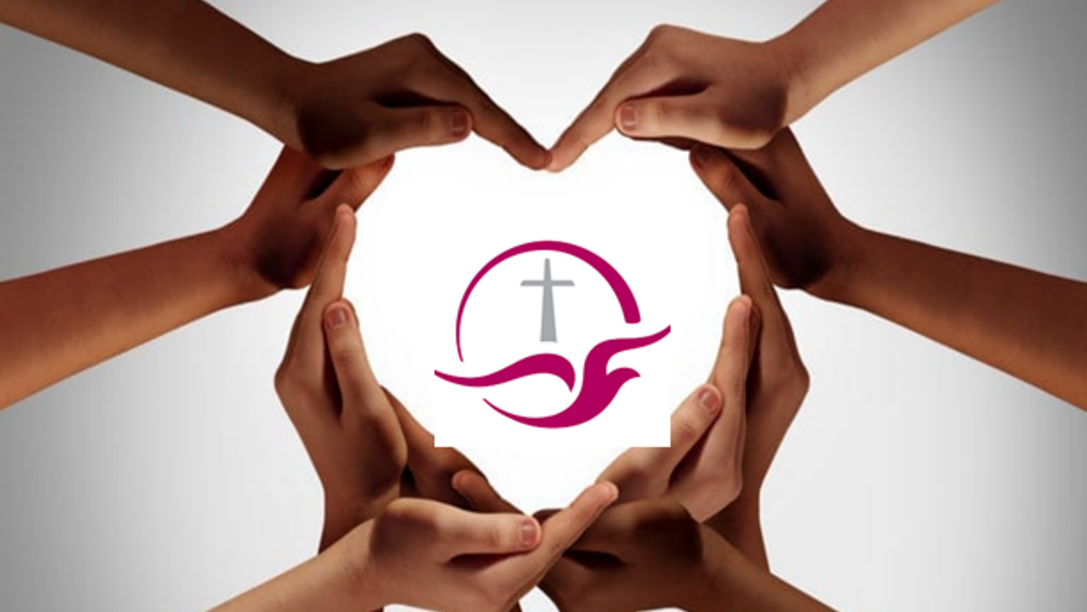 Enrich your connection with faith and community. Create your spiritual habits by doing some of each type of activity on the different days. List the activities below and come back for more when time permits.ReConnect with your faith and community today, tomorrow -- and yesterday! If you miss a day, go back and check out all prior challenge days HERE on our website. We are all imperfect children of God, so let's KEEP TRYING! To further reconnect with St. Francis Parish, please contact the parish office at 734-821-2100 or via email parishoffice@stfrancisa2.org. We look forward to reconnecting with you!DayReflectPrayReadWatchListenEngageActComments12 3DayReflectPrayReadWatchListenEngageActComments45678910111213DayReflectPrayReadWatchListenEngageActComments1415161718192021